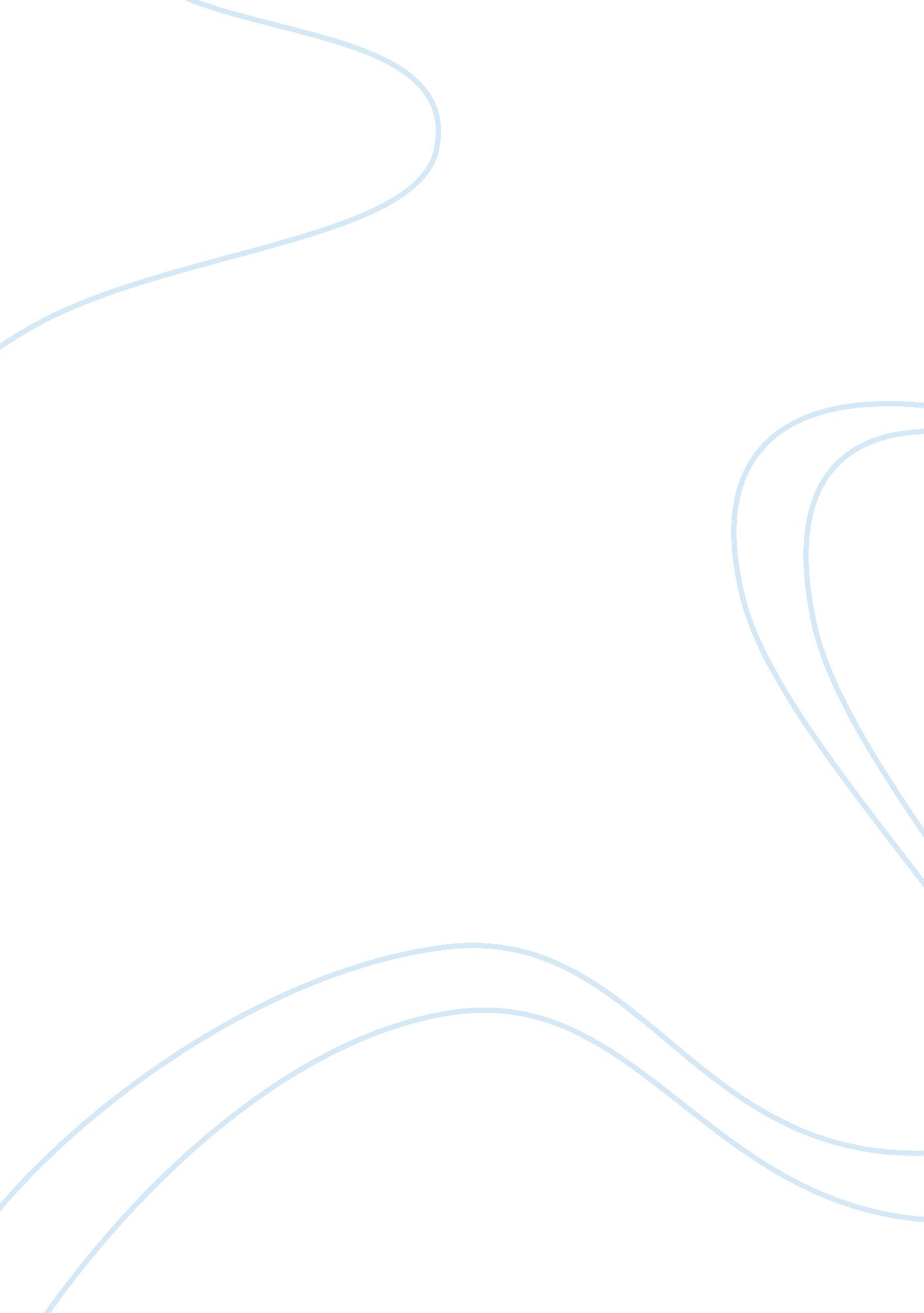 Answering questions regarding personal statement 1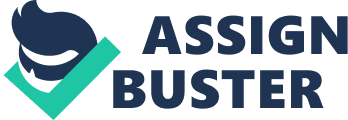 Reflection on feedback Question Being self-aware is a vital feature that enhances my employability. Firstly, I know my strengthsand weaknesses. I will, therefore, strive to improve my strengths by ensuring that I maintain professionalism. I will further work on improving my weaknesses with the view to becoming a holistic employee. I have a number of interests and vision. My vision for growth, for example, will enhance my productivity at the company since I aspire to become a chief engineer someday. This shows my willingness to further my studies and to acquire appropriate skills, knowledge and abilities all of which will enhance my employability. Additionally, I know my rights and privileges as an employee. Such knowledge will ensure that I create effective labor relations at the company thereby enhancing my productivity at the company. I understand the dictates of professionalism, codes of conduct and the ethics of the practice. I am a quick learner thus best suited for employment. 
Question 2 
The feedbacks show that I am a visionary and self-aware individual. I have immense passion and have a clear roadmap of how to achieve my dreams. I systematically cultivated my love for electronics and am currently seeking admission to pursue a degree in engineering. This shows my dedication, hard work and adaptability. However, the feedback further shows that I have to enhance my commitment and interact with like-minded individuals who would help increase my productivity both in school work and later at a place of work. I am extremely ambitious a feature that may turn to an obsession. As such, I need to engage in other extracurricular activities to help balance my interests and ambitions. Furthermore, co-curricular activities would help transform me into a holistic, healthy and mentally alert individual thus improving my productivity. 
Question 3 
I could have provided better evidence by limiting the examples and evidence to the most essential. Apparently, I created a lengthy document consisting of a number of unrelated features. In future, I will ensure to include the essential details that have a direct correlation to the job. With few yet appropriate evidence, I will explain the relationship between the evidence and my abilities effectively thereby succeeding in presenting my strengths and abilities succinctly. Additionally, I will explain the evidence chronologically by ensuring that they portray my development goals and future aspirations. 
Question 4 
In my future studies at LJMU, I will strive to develop my skills by deciding to specialize in a course that will enhance my productivity in the career. Besides enhancing my skills, I will pursue numerous other courses that will enhance my employability in the future. Such courses as ethical considerations are vital since they strengthen the productivity of an individual. Experiment is equally important in improving the employability of a person. I will, therefore, engage in a number of volunteer activities and internships all of which enable to test my skills and put them to tests and practice. From such experiences, I will learn ways of overcoming operational challenges that I anticipate in a real workplace. The experience will improve my employability since they make orientation less costly for employers. 